Коммунальное государственное учреждение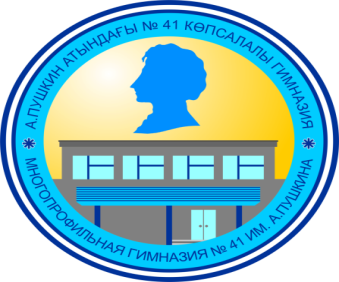 «Многопрофильная гимназия № 41 имени А.Пушкина             отдела образования акимата города Тараз»                                                                                      Утверждена решением                                                                                    методического совета                                                                             протокол №____   от «____»________2020г.                                               Директор многопрофильной гимназии №41                                                        им.А.Пушкина                                                                             ____________Ж.М.Туребекова                                                                   «____»__________2020г.Программа кружка«Жас талант»для учащихся 1-3 х классов  33 часа в год (1 час в неделю)-1класс17 часов в год (2 часа в месяц) -2 класс34 часа в год (1 час в неделю)- 3 классСоставители: Турсинбаева З.К., Османова Д.А.Учителя:                                                                   Тараз – 2020г.Программа кружка«Жас талант»1-3 классПОЯСНИТЕЛЬНАЯ ЗАПИСКААктуальностьОдной из задач, стоящих перед казахстанцами, является воплощение в жизнь общенациональной идеи «Mәңгілік Ел», предложенной Лидером нации Н.А. Назарбаевым. В рамках реализации данной идеи изучение предмета направлено на создание условий для развития индивидуальных способностей каждого, креативного мышления, навыков самоконтроля, культуры поведения, умения общаться в условиях межэтнического Казахстана, которые  определяют содержание идеи «Мәңгілік Ел», должны стать основой данного предмета в начальной школе.          Рабочая программа «Жас талант» начальной ступени (1-3 –ые классы) общего среднего образования разработана в соответствии приказу МОН РК «Об утверждении концептуальных основ воспитания» № 227 от 22 апреля 2015 года, календарно -тематическое планирование написано согласно приказа №130 от от 6 апреля 2020 года «Об утверждении перечня документов, обязательных для ведения педагогами организаций среднего, технического и профессионального, после среднего образования, и их формы» Проект «Жас талант» в начальной школе, являясь предметом дополнительного образования, преследует цели  формирования культуры творчества, художественно-эстетическое воспитание. Актуальность программы обусловлена возрастанием в условиях современного  общества роли культуры и искусства как важнейших механизмов саморазвития и самопознания человека в его взаимодействии с окружающим миром, как средства накопления и усвоения этого познания, как способа порождения и отбора специфических ценностных установок и актуализации этих ценностей.Новые жизненные условия, в которые поставлены современные обучающиеся, вступающие в жизнь, выдвигают свои требования: быть мыслящими, инициативными, самостоятельными, вырабатывать свои новые оригинальные решения; быть ориентированными на лучшие конечные результатыВсе дети – творцы, у каждого ребенка есть способности и таланты. Одни склонны к изобразительному творчеству, другие – к конструированию, третьи – к сочинительству, а четвёртые – ещё к чему-либо.        Театр – искусство синтетическое, оно воздействует на детей целым комплексом художественных средств. При показе спектаклей кукольного театра применяются и художественное слово, и наглядный образ – кукла, и живописно-декоративное оформление, и музыка – песня, музыкальное сопровождение.     Театральная деятельность развивает личность ребёнка, прививает устойчивый интерес к литературе, театру, совершенствует навык воплощать в игре определённые переживания, побуждает к созданию новых образов. Благодаря занятиям в театре жизнь ребят становится более интересной и содержательней, наполняется яркими впечатлениями, интересными делами, радостью творчества.      Начинать занятия театрального кружка «Жас  талант» целесообразнее в начальной школе. Проблема развития творческих способностей детей до сих пор актуальна. Только творческий человек становится более самостоятельным в своих суждениях, имеет свою точку зрения. У него более высокая работоспособность. У человека развивается его эмоциональная сфера, чувства, душа, чего так не хватает в современной жизни. Театральная деятельность - короткий путь эмоционального раскрепощения ребенка, снятия зажатости, обучения чувствованию и художественному воображению. Именно театральная деятельность - является одним из средств развития творческого потенциала детей. Многое здесь зависит от любви, чуткости педагога, от его умения создавать доброжелательную атмосферу. Такие занятия дарят детям радость познания, творчества. Испытав это чувство однажды, ребёнок будет стремиться поделиться тем, что узнал, увидел, пережил с другими. Программа театрального кружка  рассчитана на 3 года:  первый год обучения –  учащиеся первого класса;  второй год обучения –   учащиеся второго класса;              третий год обучения  -   учащиеся третьего класса;                Количество учебных часов:1 класс в неделю – 1час, в год- 33 часа. 2 класс в неделю – 0,5 час, в год- 17 часов.3 класс в неделю – 1час, в год- 34 часа.  Педагогическая целесообразность данного курса для младших школьников обусловлена их возрастными особенностями: разносторонними интересами, любознательностью, увлеченностью, инициативностью. Данная программа призвана расширить творческий потенциал ребенка, обогатить словарный запас, сформировать нравственно - эстетические чувства, т.к. именно в начальной школе закладывается фундамент творческой личности, закрепляются нравственные нормы поведения в обществе, формируется духовность. Младшие школьники, играя или выступая перед публикой, в отличие от учеников 5 – 11 классов, почти никогда не думают о том, как они выглядят со стороны, и что о них подумают окружающие. В начальной школе ещё не сложились определённые стереотипы отношений детей со сверстниками и взрослыми, имеющие место в более старшем возрасте. В 5 – 7 классах появляются малоприятные слова «всегда» и «никогда» («Он негативные реакции по отношению к себе и к другим людям, как правило, отсутствуют у школьников 7 – 10 лет, и театральные занятия помогают предотвратить их и в будущем.  Поэтому так важно, начиная с первого класса, приобщать маленького человека к театру. Новизна программы прослеживается в применении системно-деятельностного подхода при подаче материала.  Особенность программы заключена в том, что педагог, отталкиваясь от конкретного содержания урока, сам творит каждое занятие, программа должна рассматриваться не как неукоснительные требования, а как рекомендации. Программа играет роль общего ориентира, где очерчивается круг рассматриваемых проблем, но учитель имеет возможность сам конструировать свой урок, исходя из индивидуальных возможностей и особенностей учеников. Теоретико–методологические основы программы строятся на системно-деятельностном подходе.  Программа 	театральной 	деятельности 	основана 	на 	следующих принципах: принцип системности – предполагает преемственность знаний, комплексность в их усвоении; принцип дифференциации – предполагает выявление и развитие у учеников склонностей и способностей по различным направлениям; принцип увлекательности является одним из самых важных, он учитывает возрастные и индивидуальные особенности учащихся; -    принцип коллективизма – в коллективных творческих делах происходит развитие разносторонних способностей и потребности отдавать их на общую радость и пользу.                          2.  Цели и задачи учебной дисциплиныЦель программы: создание условий для гармоничного развития ребенка;эстетическое воспитание участников;создание атмосферы радости детского творчества, сотрудничества;формирование общей культуры, самореализации и самоопределения, обучающихся средствами театрального искусстваЗадачи:  формирование навыков плодотворного взаимодействия с большими и малыми социальными группами;  развитие эмоциональной сферы ребенка,   воспитание чувства сопереживания к проблемам друзей из ближнего и дальнего окружения;  формирование интереса к театру как средству познания жизни,  духовному обогащению;  развитие творческих способностей. создание благоприятной эмоциональной атмосферы общения обучающихся, их  самовыражения,  самореализации,  позволяющей  «найти  себя» поверить в            свои силы, преодолеть робость и застенчивость3. Требования к уровню усвоения программы      Первый уровень результатов (1 год) — приобретение школьником социальных знаний (об общественных нормах, устройстве общества, о социально одобряемых и неодобряемых формах поведения в обществе и т. п.), первичного понимания социальной реальности и повседневной жизни. Приобретение школьниками знаний об общественных нормах поведения в  различных местах (театре). У ученика будут сформированы: внутренняя позиция ребёнка на основе положительного отношения к школе; включаться в творческую деятельность под руководством учителя. - 	эмпатия как понимание чувств других людей и сопереживание им; - 	умение строить речевое высказывание в устной форме.      Второй уровень результатов (2 год)— получение школьником опыта переживания и позитивного отношения к базовым ценностям общества (человек, семья, Отечество, природа, мир, знания, труд, культура), ценностного отношения к социальной реальности в целом. Для достижения данного уровня результатов особое значение имеет взаимодействие школьников между собой на уровне класса, школы, то есть   в защищенной, дружественной социальной среде. Именно в такой близкой социальной среде ребёнок получает (или не получает) первое практическое подтверждение приобретённых социальных знаний, начинает их ценить (или отвергает). У ученика будут сформированы: познавательные интересы, учебные мотивы, уважительное отношение к иному мнению и культуре других народов. Ученик получит возможность для формирования:  чувства прекрасного и эстетических чувств на основе знакомства с мировой и отечественной культурой; умения вносить необходимые коррективы; умения планировать работу и определять последовательность действий. Третий уровень результатов (3 год)— получение школьником опыта самостоятельного общественного действия. Только в самостоятельном общественном действии, действии в открытом социуме, за пределами дружественной среды школы, для других, зачастую незнакомых людей, которые вовсе не обязательно положительно к нему настроены, юный человек действительно становится (а не просто узнаёт о том, как стать) социальным деятелем, гражданином, свободным человеком. Именно в опыте самостоятельного общественного действия приобретается то мужество, та готовность к поступку, без которых немыслимо существование гражданина и гражданского общества. У ученика будут сформированы: умения оценивать правильность выполнения работы на уровне адекватной ретроспективной оценки; целеустремлённость и настойчивость в достижении целей; готовность к преодолению трудностей. Ученик получит возможность научиться:  осознанно и произвольно строить речевое высказывание в устной и письменной форме; адекватно использовать речь для планирования и регуляции своей деятельности; активизация сил и энергии к волевому усилию в ситуации мотивационного конфликта. 4. Учебно-тематический планI год обучения                                          5. Содержание тем учебного курса1 год обучения   Роль театра в культуре	2 чОсобенности работы театрального кружка. Техника безопасности на занятиях. Особенности театральной терминологии. Особенности организации работы театра.  Театрально –исполнительская деятельность 10 чПонятие о театральных профессиях (актёр, режиссёр, художник, костюмер, гримёр, осветитель и др.). Понятие о пьесе, персонажах, действии, сюжете и т. д. Игры на знакомство, сплочение коллектива. Занятия сценическим искусством 12 чРабота со скороговорками. Совершенствуем память, внимание, наблюдательностьУпражнения на силу звука, логические паузы Просмотр профессионального театрального спектакля. 2 чПросмотр сказки из репертуара Жамбылского областного русского драматического театра, обсуждение спектакля.Работа над серией мини-спектаклей	6 чВыбор пьесы/сказки. Распределение ролей/персонажей. Работа с текстом.  Репетиции.           Артикуляционная гимнастика. Логическое ударение, пауза, интонация. Разучивание скороговорок. Произношение, артикуляция, быстрота и четкость проговаривания слов и фраз. Ключевые слова в предложении и выделение их голосом.  Итоговое занятие   1ч	Подведение итогов обучения, обсуждение и анализ успехов каждого воспитанника2 год обученияРоль театра в культуре   1чПовторить понятие «театр». Рассказать об истории возникновения театра.   Просмотр презентации «История театра» Дать понятие о театральных профессиях (актёр, режиссёр, художник, костюмер, гримёр, осветитель и др.). Правила поведения в театре. Театрально –исполнительская деятельность   8чАртикуляционная гимнастика. Логическое ударение, пауза, интонация. Разучивание скороговорок. Произношение, артикуляция, быстрота и четкость проговаривания слов и фраз. Ключевые слова в предложении и выделение их голосом. Занятия сценическим искусством   2чСоздание образов с помощью жестов, мимики. Развитие чувства ритма, быстроты реакции, координации движений. Воображение детей, способности к пластической импровизации.  Выразительность действия. Просмотр профессионального театрального спектакля   2чПоход в театр с целью просмотра детского спектакля и закрепления теоретических знаний. Просмотр спектакля в Жамбылском областном русском драматическом   театре Обсуждение спектакля. Работа над серией мини-спектаклей	3чРазвитие смелости, сообразительности. Закрепление понятий «Если бы» и «предлагаемые обстоятельства»; умение верить в любую воображаемую ситуацию.  Чтение стихов «Зайку бросила хозяйка», «Идет бычок качается» от имени героя, от автора, от сочувствующего. «Басни-диалоги».  Крылов И.А.  «Волк и ягненок», «Стрекоза и муравей», разыгрывание диалогов на сцене   Игра «Конкурс инсценированной песни»Итоговое занятие	1чЗакрепление умения детей создавать образы героев номера через возможности своего тела. Подведение итогов обучения, обсуждение и анализ успехов каждого воспитанника3 год обучения. Основы театральной культуры. 3 ч. Правила поведения в театре. Поход в театр с целью просмотра детского спектакля и закрепления теоретических знаний. Сценическая речь. 4 ч. Соединение словесного действия (текст) с физическим действием персонажей. Взаимодействие актеров на сцене. Актерское мастерство. 4 ч. Понятие об актёрском мастерстве и о художественных средствах создания театрального образа. Тренинг по взаимодействию действующих лиц в предлагаемых обстоятельствах на сцене. Вживание в текст. Ритмопластика.3ч. Создание  образов с помощью жестов, мимики. Развитие чувства ритма, быстроты реакции, координации движений. Воображение детей, способности к пластической импровизации Выразительность действия. Закрепление умения детей создавать образы героев номера через возможности своего тела. Театральная игра.3 ч. Развитие смелости, сообразительности. Закрепление понятий «Если бы» и «предлагаемые обстоятельства»; умение верить в любую воображаемую ситуацию. Оценка действия других и сравнение их с собственными действиями Работа над спектаклем. 15 ч. Выбор пьесы. Чтение пьесы, её анализ.  Распределение ролей. Работа над характерами героев. Отработка чтения каждой роли. Разучивание ролей. Репетиции. Импровизация. Подготовка костюмов, бутафории, зала к спектаклю. Изготовление декораций и афиш.  Генеральная репетиция. Спектакль. Коллективный анализ. 3 ч Установка оборудования для музыкального и светового сопровождения спектакля (имитация различных шумов и звуков). Управление светом, сменой декораций. Разбор итогов генеральной репетиции. Выявление наиболее удачных моментов спектакля. Анализ и выработка рекомендаций для исправления ошибок. Выстраивание перспектив. 6.  Практические занятияПримеры театральных игр. «Звучащие игрушки». Все участники игры равномерно распределяются по пространству помещения, выбирают для себя воображаемую звучащую игрушку: погремушку, машинку, пищалку и пр., садятся на пол. У каждого игрушка со своим звуком. По команде ведущего играющие «превращаются» в маленьких детей. Их задача заключается в том, чтобы, воспроизводя звучание своего инструмента, доползти, как это делают малыши, до ближайшего соседа и обменяться с ним игрушками. Главная задача этого упражнения – развитие актёрской смелости. «Конкурс инсценированной песни». Дети делятся на команды. Каждая команда выбирает песню на определённую тематику и на фоне музыки и слов песни, инсценирует её. Получается маленький музыкально-пластический спектакль. Обязательный элемент каждого занятия - этюдный тренаж. Этюдный тренаж – это своеобразная школа, в которой дети постигают азы сценического мастерства, основы кукловождения. Это работа актёра над собой. Она помогает развить память, внимание, воображение детей, их умение двигаться на сцене (ширме), общаться с партнёрами. Этюдный тренаж включает в себя: этюды (упражнения) на развитие внимания; этюды на развитие памяти;  этюды на развитие воображения; этюды на развитие мышления; этюды на выражении эмоций; этюды по развитию сценической речи («разогрев суставов»; дыхательные комплексы; артикуляционная гимнастика; упражнения по активному использованию междометий, слов, фраз, стихов, поговорок; упражнения на развитие диапазона голоса); этюды на выразительность жеста; этюды на воспроизведение отдельных черт характера; - этюды на отработку движений кукол различных видов. Театр не может существовать без творчества, поэтому на занятиях кукольного кружка большая роль отводится импровизации. Импровизация позволяет уйти от рутинного труда, от зубрёжки, от необходимости заучивать реплики, позы, движения. Творческий подход к работе с младшими школьниками даёт возможность развивать одновременно всех детей, независимо от уровня их подготовленности.  Каждый ребёнок имеет возможность импровизировать индивидуально, так как он умеет. Например, при создании танцевальной характеристики Снежной Королевы у одних девочек танец получился ярче, выразительнее, менее подготовленные дети стремились им подражать, используя в своей импровизации то, что им понравилось. Такими общими усилиями рождалась танцевальная характеристика персонажа.                                             7.  Контроль уровня обученности      В основу изучения кружка  положены ценностные ориентиры, достижение которых определяются воспитательными результатами. Воспитательные результаты внеурочной деятельности   оцениваются  по трём уровням. Формы и виды контроля: постановка спектаклей на каждом году обучения; подготовка миниатюр для показа на школьных мероприятиях и родительских собраниях.                                            8.   Список использованной литературыДля учителя: Театр. Кино. Цирк. Эстрада. Телевидение. Энциклопедический словарь юного зрителя. - К.,1989Я познаю мир. Театр. Детская энциклопедия.- М., 2002Б.Майлина ("Хитрый мулла", "Народная школа")К. Куанышпаев, С. Кожамкулов, Е. Умурзаков, К. Джандарбеков, К.
      Бадыров.. Молодежный театр «Алые паруса»-2019гКазахская энциклопедия -2005г«Казахстан. Национальная энциклопедия» (1998—2007)Для учащихся Колчеев Ю.В., Колчеева Н.М. «Театрализованные игры в школе»/ «Воспитание школьников» библиотека журнала. № 14 – М.: Школьная пресса, 2011Михеева Л.Н., Изготовление реквизита в кукольном театре. Молодёжный    любительский    театр / Л. Н. Михеева. — М., 2012И.А.Генералова «Пособие для дополнительного образования «Театр»», Москва, Баласс,2013.                                                        9. Учебно-методическое обеспечение программы                                           Календарно- тематический план кружка                                                        «Жас   талант»                                                              3 класс                                                (итого 34 часов, 1 раз в  неделю)№Наименование разделовВсего часовХарактеристика деятельности обучающихся1Роль театра в культуре	2Знакомство детей с театром. История театра. Инструктаж по технике безопасности  2Театрально –исполнительская деятельность	10Игры на знакомство, сплочение коллектива. Дать понятие о театральных профессиях (актёр, режиссёр, художник, костюмер, гримёр, осветитель и др.)3Занятия сценическим искусством12Работа со скороговорками. Совершенствуем память, внимание, наблюдательностьУпражнения на силу звука, логические паузы 4Просмотр профессионального театрального спектакля.	2Просмотр сказки из репертуара Жамбылского областного русского драматического театра, обсуждение  спектакля5Работа над серией мини-спектаклей6Чтение сказки по ролям. Выделение главных слов, работа с логическими паузами. Работа над созданием образов животных с помощью жестов и мимики. Отработка пластики медведя, жирафа, коровы, аиста, оленя, льва.  6Итоговое занятие1Подведение итогов обучения, обсуждение и анализ успехов каждого воспитанникаИтого33II год обучения II год обучения 1. Роль театра в культуре1 Повторить понятие «театр». История возникновения театра.   Просмотр презентации «История театра»2. Театрально –исполнительская деятельность8-комплекс упражнений на умение владеть своим телом «Уроки - тренинги с использованием спортивных упражнений». -координация движений и равновесие «Игры  на создание образа животного в движении и покое»; -работа над жестами и мимикой «Упражнения на развитие мимических мышц», «Общение мимикой и жестами», «Использование мимики, жестов, движений в инсценировках», «Учимся дарить улыбки», «Приноси людям радость»,  «Театр лицедеев»,  «Инсценировки пантомим»; -создание образа в пространстве «Исполнение действий движением частей тела»; 3. Занятия сценическим искусством.2 -комплекс упражнений на умение владеть своим телом «Уроки - тренинги с использованием спортивных упражнений». -координация движений и равновесие «Игры  на создание образа животного в движении и покое»; -работа над жестами и мимикой «Упражнения на развитие мимических мышц», «Общение мимикой и жестами», «Использование мимики, жестов, движений в инсценировках», «Учимся дарить улыбки», «Приноси людям радость»,  «Театр лицедеев»,  «Инсценировки пантомим»; -создание образа в пространстве «Исполнение действий движением частей тела»; 4. Просмотр профессионального театрального спектакля.2-комплекс упражнений на умение владеть своим телом «Уроки - тренинги с использованием спортивных упражнений». -координация движений и равновесие «Игры  на создание образа животного в движении и покое»; -работа над жестами и мимикой «Упражнения на развитие мимических мышц», «Общение мимикой и жестами», «Использование мимики, жестов, движений в инсценировках», «Учимся дарить улыбки», «Приноси людям радость»,  «Театр лицедеев»,  «Инсценировки пантомим»; -создание образа в пространстве «Исполнение действий движением частей тела»; 5. Работа над серией мини-спектаклей3-комплекс упражнений на умение владеть своим телом «Уроки - тренинги с использованием спортивных упражнений». -координация движений и равновесие «Игры  на создание образа животного в движении и покое»; -работа над жестами и мимикой «Упражнения на развитие мимических мышц», «Общение мимикой и жестами», «Использование мимики, жестов, движений в инсценировках», «Учимся дарить улыбки», «Приноси людям радость»,  «Театр лицедеев»,  «Инсценировки пантомим»; -создание образа в пространстве «Исполнение действий движением частей тела»; 6. Итоговое занятие1-комплекс упражнений на умение владеть своим телом «Уроки - тренинги с использованием спортивных упражнений». -координация движений и равновесие «Игры  на создание образа животного в движении и покое»; -работа над жестами и мимикой «Упражнения на развитие мимических мышц», «Общение мимикой и жестами», «Использование мимики, жестов, движений в инсценировках», «Учимся дарить улыбки», «Приноси людям радость»,  «Театр лицедеев»,  «Инсценировки пантомим»; -создание образа в пространстве «Исполнение действий движением частей тела»; 72-комплекс упражнений на умение владеть своим телом «Уроки - тренинги с использованием спортивных упражнений». -координация движений и равновесие «Игры  на создание образа животного в движении и покое»; -работа над жестами и мимикой «Упражнения на развитие мимических мышц», «Общение мимикой и жестами», «Использование мимики, жестов, движений в инсценировках», «Учимся дарить улыбки», «Приноси людям радость»,  «Театр лицедеев»,  «Инсценировки пантомим»; -создание образа в пространстве «Исполнение действий движением частей тела»; Итого:17III год обучения III год обучения III год обучения III год обучения 1. Основы театральной культуры 3 «Развитие артикуляции в чистоговорках, скороговорках», «Чистота произношения звука, логопедические игры», «Звукопись в художественных произведениях»; -упражнения на снятие напряженности, страха «Психологическая диагностика определения уровня тревожности», «Анкетирования родителей с целью определения уровня страха, тревожности»,  «Музыкальные тренинги»,  «Тренинговое занятие на умение снимать внутреннее напряжение» -дыхательный комплекс  «Упражнения на развитие дыхания», «Формирование умения дышать во время произношения фраз»2 Сценическая речь 4 «Развитие артикуляции в чистоговорках, скороговорках», «Чистота произношения звука, логопедические игры», «Звукопись в художественных произведениях»; -упражнения на снятие напряженности, страха «Психологическая диагностика определения уровня тревожности», «Анкетирования родителей с целью определения уровня страха, тревожности»,  «Музыкальные тренинги»,  «Тренинговое занятие на умение снимать внутреннее напряжение» -дыхательный комплекс  «Упражнения на развитие дыхания», «Формирование умения дышать во время произношения фраз»3. Актерское мастерство 4 «Развитие артикуляции в чистоговорках, скороговорках», «Чистота произношения звука, логопедические игры», «Звукопись в художественных произведениях»; -упражнения на снятие напряженности, страха «Психологическая диагностика определения уровня тревожности», «Анкетирования родителей с целью определения уровня страха, тревожности»,  «Музыкальные тренинги»,  «Тренинговое занятие на умение снимать внутреннее напряжение» -дыхательный комплекс  «Упражнения на развитие дыхания», «Формирование умения дышать во время произношения фраз»4. Ритмопластика 3 «Развитие артикуляции в чистоговорках, скороговорках», «Чистота произношения звука, логопедические игры», «Звукопись в художественных произведениях»; -упражнения на снятие напряженности, страха «Психологическая диагностика определения уровня тревожности», «Анкетирования родителей с целью определения уровня страха, тревожности»,  «Музыкальные тренинги»,  «Тренинговое занятие на умение снимать внутреннее напряжение» -дыхательный комплекс  «Упражнения на развитие дыхания», «Формирование умения дышать во время произношения фраз»5. Театральная игра 3 «Развитие артикуляции в чистоговорках, скороговорках», «Чистота произношения звука, логопедические игры», «Звукопись в художественных произведениях»; -упражнения на снятие напряженности, страха «Психологическая диагностика определения уровня тревожности», «Анкетирования родителей с целью определения уровня страха, тревожности»,  «Музыкальные тренинги»,  «Тренинговое занятие на умение снимать внутреннее напряжение» -дыхательный комплекс  «Упражнения на развитие дыхания», «Формирование умения дышать во время произношения фраз»6. Работа над спектаклем 14 «Развитие артикуляции в чистоговорках, скороговорках», «Чистота произношения звука, логопедические игры», «Звукопись в художественных произведениях»; -упражнения на снятие напряженности, страха «Психологическая диагностика определения уровня тревожности», «Анкетирования родителей с целью определения уровня страха, тревожности»,  «Музыкальные тренинги»,  «Тренинговое занятие на умение снимать внутреннее напряжение» -дыхательный комплекс  «Упражнения на развитие дыхания», «Формирование умения дышать во время произношения фраз»7. Генеральная репетиция. Спектакль. Коллективный анализ 3 «Развитие артикуляции в чистоговорках, скороговорках», «Чистота произношения звука, логопедические игры», «Звукопись в художественных произведениях»; -упражнения на снятие напряженности, страха «Психологическая диагностика определения уровня тревожности», «Анкетирования родителей с целью определения уровня страха, тревожности»,  «Музыкальные тренинги»,  «Тренинговое занятие на умение снимать внутреннее напряжение» -дыхательный комплекс  «Упражнения на развитие дыхания», «Формирование умения дышать во время произношения фраз»Итого: Итого: 34 № п/п Наименование объектов и средств материально-технического обеспечения Количество Печатные пособия Печатные пособия Печатные пособия 1.  Шаблоны для оформления 30 2.  Шаблоны для изготовления кукол 30 Технические средства обучения Технические средства обучения Презентации:  3.  История театра. Виды театра 1 4.  Мир театральных профессий 1 5.  Правила поведения в театре 1 6.  Кукольный театр. Виды кукол 1 7. Артикуляционная гимнастика 1 8. Скороговорки 1 9. Декорации и оформление афиш 1  Экранно-звуковые пособия  Экранно-звуковые пособия 10. аудиокниги 1 комплект  11. видеозаписи с русскими народными сказками, театральными представлениями для детей 1комплект 12. аудиозаписи звуков природы, крика птиц, животных и т.п. 1 комплект Игры и игрушки Игры и игрушки 13. куклы-марионетки 1 14. куклы-перчатки 1  Оборудование класса  Оборудование класса 15. мультимедиа аппаратура 1 16.компьютер1Календарно-тематический план кружка                                                                       «Жас талант»                                                                              1 класс                                                                (итого 33 часа,  в неделю – 1час)Календарно-тематический план кружка                                                                       «Жас талант»                                                                              1 класс                                                                (итого 33 часа,  в неделю – 1час)Календарно-тематический план кружка                                                                       «Жас талант»                                                                              1 класс                                                                (итого 33 часа,  в неделю – 1час)Календарно-тематический план кружка                                                                       «Жас талант»                                                                              1 класс                                                                (итого 33 часа,  в неделю – 1час)Календарно-тематический план кружка                                                                       «Жас талант»                                                                              1 класс                                                                (итого 33 часа,  в неделю – 1час)Календарно-тематический план кружка                                                                       «Жас талант»                                                                              1 класс                                                                (итого 33 часа,  в неделю – 1час)Календарно-тематический план кружка                                                                       «Жас талант»                                                                              1 класс                                                                (итого 33 часа,  в неделю – 1час)№ РазделТема урокаЦелиКол-во часовСрокиПримечание	I четверть	I четверть	I четверть	I четверть	I четверть	I четверть	I четверть1. Роль театра в культуреВводное занятие.  познакомить с понятием «театр». Инструктаж по технике безопасности.12. Отличие театра от других видов искусства.рассказать об отличии театра от других видов искусства, дать понятие о театральных профессиях (актёр, режиссёр, художник, костюмер, гримёр, осветитель и др.)13.Театрально –исполнительская деятельностьТеатральная играосваивать пространство сцены, взаимодействуя друг с другом, не мешая товарищам. понимать и принимать объяснение задания тоже по разному»14.Репетиция сказки «Репка».  развивать коммуникативных навыков15.Репетиция сказки «Репка».  отработать характерные особенности пластики персонажей сказки «Репка».16. В мире пословиц.  развивать фантазию, воображение 17.Виды театрального искусствапознакомить с  видами театрального искусства18.Правила поведения в театрепознакомить детей с правилами поведения в театре19.Кукольный театр.  познакомить с пальчиковыми куклами110 Кукольный театр.  научить работать пальчиковыми куклами1II четвертьII четвертьII четвертьII четвертьII четвертьII четвертьII четверть11.Кукольный театр.  отработать выразительность диалогов112.Театральная азбука.развивать воображение ифантазию113Занятия сценическим искусствомТеатральная игра «Сказка, сказка, приходи».  отработать выразительность произносимых диалогов.  совершенствовать память, внимание, наблюдательность.учить говорить выразительно, взаимодействовать с партнером. 114.Театральная игра «Сказка, сказка, приходи».  отработать выразительность произносимых диалогов.  совершенствовать память, внимание, наблюдательность.учить говорить выразительно, взаимодействовать с партнером. 115.Театральная игра «Сказка, сказка, приходи».  отработать выразительность произносимых диалогов.  совершенствовать память, внимание, наблюдательность.учить говорить выразительно, взаимодействовать с партнером. 116. Инсценирование мульт сказокотработать выразительность произносимых диалогов.  совершенствовать память, внимание, наблюдательность.учить говорить выразительно, взаимодействовать с партнером. 117.Инсценирование мульт сказокотработать выразительность произносимых диалогов.  совершенствовать память, внимание, наблюдательность.учить говорить выразительно, взаимодействовать с партнером. 1III четвертьIII четвертьIII четвертьIII четвертьIII четвертьIII четвертьIII четверть18.Занятия сценическим искусствомОсновы театральной культурырасширить знания детей о театре, его особенностях.знакомство с содержанием сказкиизготовить пальчиковые куклы. отработка умения работать с пальчиковыми кукламиработа с текстом сказки: распределение ролей, репетиции с пальчиковыми куклами119.Инсценирование казахской народной сказки о животных «Лиса и волк»расширить знания детей о театре, его особенностях.знакомство с содержанием сказкиизготовить пальчиковые куклы. отработка умения работать с пальчиковыми кукламиработа с текстом сказки: распределение ролей, репетиции с пальчиковыми куклами120.Инсценирование казахской народной сказки о животных « Лиса и волк»расширить знания детей о театре, его особенностях.знакомство с содержанием сказкиизготовить пальчиковые куклы. отработка умения работать с пальчиковыми кукламиработа с текстом сказки: распределение ролей, репетиции с пальчиковыми куклами121.Постановка казахской народной сказки «Лиса и волк» с использованием пальчиковых кукол.  расширить знания детей о театре, его особенностях.знакомство с содержанием сказкиизготовить пальчиковые куклы. отработка умения работать с пальчиковыми кукламиработа с текстом сказки: распределение ролей, репетиции с пальчиковыми куклами122. Чтение в лицах стихов А. Барто, И.Токмаковой, Э.Успенскогорасширить знания детей о театре, его особенностях.знакомство с содержанием сказкиизготовить пальчиковые куклы. отработка умения работать с пальчиковыми кукламиработа с текстом сказки: распределение ролей, репетиции с пальчиковыми куклами123.Театральная игра  расширить знания детей о театре, его особенностях.знакомство с содержанием сказкиизготовить пальчиковые куклы. отработка умения работать с пальчиковыми кукламиработа с текстом сказки: распределение ролей, репетиции с пальчиковыми куклами124. Театральная игра  расширить знания детей о театре, его особенностях.знакомство с содержанием сказкиизготовить пальчиковые куклы. отработка умения работать с пальчиковыми кукламиработа с текстом сказки: распределение ролей, репетиции с пальчиковыми куклами125-26Просмотр профессионального театрального спектакля.Посещение театраПриобщить к культурному наследию  Казахстана2IV четвертьIV четвертьIV четвертьIV четвертьIV четвертьIV четвертьIV четверть27. Работа над серией мини-спектаклейКультура и техника речиРаскрыть понятие ритмопластика и пластика128.Культура и техника речивыделять главные слова, используя логические паузы129.Ритмопластикараскрыть понятие ритмопластика и пластика130.Инсценирование отрывка сказки К.И.Чуковского «Доктор Айболит»  познакомить со сказкой, распределить роли, читать по ролям, работать с диалогами 131.Инсценирование отрывка сказки К.И.Чуковского «Доктор Айболит»  научить создавать образыживотных с помощью жестов и мимики. 132. Инсценирование отрывка сказки К.И.Чуковского «Доктор Айболит»  научить работать над образом Доктора Айболита, отработка  характера,отработать пластику133Итоговое занятиеЗаключительное занятие.  подвести итоги обучения, обсуждение и анализ успехов каждого воспитанника.  1                                                 Календарно-тематический план кружка                                                                        «Жас талант»                                                                              2 класс                                                            (итого 17 часов, в неделю - 0,5 часов)                                                 Календарно-тематический план кружка                                                                        «Жас талант»                                                                              2 класс                                                            (итого 17 часов, в неделю - 0,5 часов)                                                 Календарно-тематический план кружка                                                                        «Жас талант»                                                                              2 класс                                                            (итого 17 часов, в неделю - 0,5 часов)                                                 Календарно-тематический план кружка                                                                        «Жас талант»                                                                              2 класс                                                            (итого 17 часов, в неделю - 0,5 часов)                                                 Календарно-тематический план кружка                                                                        «Жас талант»                                                                              2 класс                                                            (итого 17 часов, в неделю - 0,5 часов)                                                 Календарно-тематический план кружка                                                                        «Жас талант»                                                                              2 класс                                                            (итого 17 часов, в неделю - 0,5 часов)                                                 Календарно-тематический план кружка                                                                        «Жас талант»                                                                              2 класс                                                            (итого 17 часов, в неделю - 0,5 часов)№ РазделТема урокаЦелиКол-во часовСрокиПримечание	I четверть	I четверть	I четверть	I четверть	I четверть	I четверть	I четверть1. Роль театра в культуреВводное занятие. Роль театра в культуре.расширить знания детей о театре, его особенностях, познакомить с историей возникновения театра12Театрально –исполнительская деятельностьРепетиция сказки  «Теремок»отработать характерные особенности пластики персонажей сказки «Теремок»13.Репетиция сказки  «Теремок»отработать выразительность произносимых диалогов.  совершенствовать память, внимание, наблюдательность.учить говорить выразительно, взаимодействовать с партнером.14 В мире пословиц.  разучить пословицы, инсценирование пословиц15.Виды театрального искусстварассказать детям, в чем отличие и в чем сходства драматического искусства и искусство оперы и балета   1II четвертьII четвертьII четвертьII четвертьII четвертьII четвертьII четверть6.Правила поведения в театребеседа «Дресскод для театра» презентация «Правила поведения в театре»17.Кукольный театр.  изготовление пальчиковых кукол, научить выстраивать диалоги, работа над выразительностью диалогов.18Кукольный театр.  инсценировать мини-спектакль с пальчиковыми куклами,  игра «Сплетня» (игра со скороговорками) 1III четвертьIII четвертьIII четвертьIII четвертьIII четвертьIII четвертьIII четверть9Театральная азбука.научить произносить скороговорки с разной интонацией:сплетничаем, хвалимся, жалуемся, болеем… Игра «Звучащие игрушки»110Занятия сценическим искусством. Инсценирование казахской народной сказки «Лиса,черепаха и клещ »познакомить с текстом сказки, распределить роли, читать по ролям диалоги героев.111 Инсцениро-вание казахской народной сказки «Лиса,черепаха и клещ »работать над дикцией, выразительностью речи,пластикой персонажей, показ инсценировки112-13Просмотр профессионального театрального спектакля.Посещение театрапосетить  Жамбылский областной русский драматический  театр, просмотр спектакля, обсуждение спектакля2	IV четверть	IV четверть	IV четверть	IV четверть	IV четверть	IV четверть	IV четверть14Работа над серией мини-спектаклейКультура и техника речичитать стихи А.Барто «Зайку бросила хозяйка», «Идет бычок качается» от имени героя, от автора, от сочувствующего.115.Культура и техника речиработать над баснями-диалогами.  Крылов И.А.  «Волк и ягненок», «Стрекоза  и  муравей»,  разыгрывание диалогов на сцене   Игра «Конкурс инсценированной песни»116 Мимика и жестотработать навыки по владению мимикой и жестом, игры и упражнения: «Пилим дрова», «Скульптура буквы»117.Итоговое занятиеЗаключитель-ное занятие.  подведение итогов обучения, об-суждение и анализ успехов каж-дого воспитанника.  1№РазделТема урокаТема урокаТема урокаТема урокаЦелиЦелиКол.чКол.чСрок Срок Примечание                                                                              I четверть                                                                              I четверть                                                                              I четверть                                                                              I четверть                                                                              I четверть                                                                              I четверть                                                                              I четверть                                                                              I четверть                                                                              I четверть                                                                              I четверть                                                                              I четверть                                                                              I четверть                                                                              I четверть1Основы театральной культурыОсновы театральной культурыОсновы театральной культурыВводное занятие познакомить с понятием «театр».Даю попасть в мир детской фантазии и воображения. познакомить с понятием «театр».Даю попасть в мир детской фантазии и воображения. познакомить с понятием «театр».Даю попасть в мир детской фантазии и воображения. познакомить с понятием «театр».Даю попасть в мир детской фантазии и воображения. 12Здравствуй,театр!познакомить детей с правилами поведения в театреПоведение на сцене.познакомить детей с правилами поведения в театреПоведение на сцене.познакомить детей с правилами поведения в театреПоведение на сцене.познакомить детей с правилами поведения в театреПоведение на сцене.13Правила поведения в театре.ознакомить с навыками сценического общения.ознакомить с навыками сценического общения.ознакомить с навыками сценического общения.ознакомить с навыками сценического общения.14Сценическая речьСценическая речьСценическая речьТеатр и культура. познакомить с.  ориентировкой в пространстве, размещение  на площадке. Строим диалог с товарищем на заданную темупознакомить с.  ориентировкой в пространстве, размещение  на площадке. Строим диалог с товарищем на заданную темупознакомить с.  ориентировкой в пространстве, размещение  на площадке. Строим диалог с товарищем на заданную темупознакомить с.  ориентировкой в пространстве, размещение  на площадке. Строим диалог с товарищем на заданную тему15Театральная игра.Ознакомить с навыками сценического общения.Выразительность сценической жестикуляции «Немое кино».Ознакомить с навыками сценического общения.Выразительность сценической жестикуляции «Немое кино».Ознакомить с навыками сценического общения.Выразительность сценической жестикуляции «Немое кино».Ознакомить с навыками сценического общения.Выразительность сценической жестикуляции «Немое кино».16Инсценировка  басни И.А. Крылова «Стрекоза и муравей».приобрести навыки сценического общения.Упражнения:  «Дуем на пёрышко (лепестки розы, горячий чай, пушинку)»,  «Надуваем щёки». приобрести навыки сценического общения.Упражнения:  «Дуем на пёрышко (лепестки розы, горячий чай, пушинку)»,  «Надуваем щёки». приобрести навыки сценического общения.Упражнения:  «Дуем на пёрышко (лепестки розы, горячий чай, пушинку)»,  «Надуваем щёки». приобрести навыки сценического общения.Упражнения:  «Дуем на пёрышко (лепестки розы, горячий чай, пушинку)»,  «Надуваем щёки». 17Выразительное чтение  стихов казахских поэтоввыбрать литературный  материал.Распределение ролей. Диалоги героев, репетиция, показ.выбрать литературный  материал.Распределение ролей. Диалоги героев, репетиция, показ.выбрать литературный  материал.Распределение ролей. Диалоги героев, репетиция, показ.выбрать литературный  материал.Распределение ролей. Диалоги героев, репетиция, показ.18Актерское мастерствоАктерское мастерствоАктерское мастерствоАзбука театра.разучить скороговорки, считалки, потешки, заклички. Их  проговаривание.разучить скороговорки, считалки, потешки, заклички. Их  проговаривание.разучить скороговорки, считалки, потешки, заклички. Их  проговаривание.разучить скороговорки, считалки, потешки, заклички. Их  проговаривание.19Азбука  театральной культуры.отрабатываем схему: «Театр – Коллектив - Спектакль – Результат».Музыкальные пластические игры и упражнения.отрабатываем схему: «Театр – Коллектив - Спектакль – Результат».Музыкальные пластические игры и упражнения.отрабатываем схему: «Театр – Коллектив - Спектакль – Результат».Музыкальные пластические игры и упражнения.отрабатываем схему: «Театр – Коллектив - Спектакль – Результат».Музыкальные пластические игры и упражнения.110Выразительное чтение  стихов казахских поэтоввыбор литературного материала. Распределение ролей. Диалоги героев, репетиция, показ.выбор литературного материала. Распределение ролей. Диалоги героев, репетиция, показ.выбор литературного материала. Распределение ролей. Диалоги героев, репетиция, показ.выбор литературного материала. Распределение ролей. Диалоги героев, репетиция, показ.111Театральная игра «Маска, я тебя знаю!»  познакомить с викториной на тему: «Казахские  народные сказки»познакомить с викториной на тему: «Казахские  народные сказки»познакомить с викториной на тему: «Казахские  народные сказки»познакомить с викториной на тему: «Казахские  народные сказки»1                                                                        II четверть                                                                        II четверть                                                                        II четверть                                                                        II четверть                                                                        II четверть                                                                        II четверть                                                                        II четверть                                                                        II четверть                                                                        II четверть                                                                        II четверть                                                                        II четверть                                                                        II четверть                                                                        II четверть12РитмопластикаРитмопластикаЧто такое ритмопластика.Что такое ритмопластика.создать  образы  с помощью жестов и мимики.  Образы животных изображаем с помощью выразительных пластических движений.создать  образы  с помощью жестов и мимики.  Образы животных изображаем с помощью выразительных пластических движений.создать  образы  с помощью жестов и мимики.  Образы животных изображаем с помощью выразительных пластических движений.создать  образы  с помощью жестов и мимики.  Образы животных изображаем с помощью выразительных пластических движений.113Кто создает спектакль. Писатель, поэт, драматург.Кто создает спектакль. Писатель, поэт, драматург.знакомимся с создателями  спектакля.  Театральные жанрызнакомимся с создателями  спектакля.  Театральные жанрызнакомимся с создателями  спектакля.  Театральные жанрызнакомимся с создателями  спектакля.  Театральные жанры114Кто создает спектакль. Писатель, поэт, драматург.Кто создает спектакль. Писатель, поэт, драматург.знакомимся с создателями  спектакля.  Просмотр презентацийзнакомимся с создателями  спектакля.  Просмотр презентацийзнакомимся с создателями  спектакля.  Просмотр презентацийзнакомимся с создателями  спектакля.  Просмотр презентаций115Театральная играТеатральная играТеатральные жанры.Театральные жанры.знакомство с театральными жанрами. Учимся строить диалог с партнером на заданную тему.знакомство с театральными жанрами. Учимся строить диалог с партнером на заданную тему.знакомство с театральными жанрами. Учимся строить диалог с партнером на заданную тему.знакомство с театральными жанрами. Учимся строить диалог с партнером на заданную тему.116Театральные жанрыТеатральные жанрызнакомство с театральными жанрами. Учимся строить диалог с партнером на заданную тему.знакомство с театральными жанрами. Учимся строить диалог с партнером на заданную тему.знакомство с театральными жанрами. Учимся строить диалог с партнером на заданную тему.знакомство с театральными жанрами. Учимся строить диалог с партнером на заданную тему.117Язык жестов.Язык жестов.познакомить с терминами темп, громкость, мимика. Отрабатываем упражнения.познакомить с терминами темп, громкость, мимика. Отрабатываем упражнения.познакомить с терминами темп, громкость, мимика. Отрабатываем упражнения.познакомить с терминами темп, громкость, мимика. Отрабатываем упражнения.1                                                                         III четверть                                                                         III четверть                                                                         III четверть                                                                         III четверть                                                                         III четверть                                                                         III четверть                                                                         III четверть                                                                         III четверть                                                                         III четверть                                                                         III четверть                                                                         III четверть                                                                         III четверть                                                                         III четверть18Работа над спектаклемРабота над спектаклемЧто такое дикция.Что такое дикция.Что такое дикция.Что такое дикция.разучивание поговорок и  пословиц. Инсценирование пословицразучивание поговорок и  пословиц. Инсценирование пословиц1119Дикция. Упражнения для развития хорошей дикции.Дикция. Упражнения для развития хорошей дикции.Дикция. Упражнения для развития хорошей дикции.Дикция. Упражнения для развития хорошей дикции.разучивание поговорок и  пословиц. Ознакомить с Инсценировкой   пословиц.разучивание поговорок и  пословиц. Ознакомить с Инсценировкой   пословиц.1120Роль интонации.Роль интонации.Роль интонации.Роль интонации.Произнесение скороговорок по очереди. Разный темп, сила звука  и интонация.Произнесение скороговорок по очереди. Разный темп, сила звука  и интонация.1121Роль интонации.Роль интонации.Роль интонации.Роль интонации. развивать интонации (скороговорки, чистоговорки, считалки) развивать интонации (скороговорки, чистоговорки, считалки)1122Что такое декламация. Искусство декламацииЧто такое декламация. Искусство декламацииЧто такое декламация. Искусство декламацииЧто такое декламация. Искусство декламации познакомить с мини-спектаклем с пальчиковыми куклами. познакомить с мини-спектаклем с пальчиковыми куклами.1123Что такое декламация. Искусство декламацииЧто такое декламация. Искусство декламацииЧто такое декламация. Искусство декламацииЧто такое декламация. Искусство декламациипознакомить с мини-спектаклем с пальчиковыми кукламипознакомить с мини-спектаклем с пальчиковыми куклами1124Что такое импровизация.Что такое импровизация.Что такое импровизация.Что такое импровизация.познакомить с викториной на тему казахских жанровпознакомить с викториной на тему казахских жанров1125Театральная игра на тему: «Изобрази предмет».Театральная игра на тему: «Изобрази предмет».Театральная игра на тему: «Изобрази предмет».Театральная игра на тему: «Изобрази предмет». развивать  образное мышление, фантазии, воображения, интереса  к сценическому искусству. Игры-пантомимы развивать  образное мышление, фантазии, воображения, интереса  к сценическому искусству. Игры-пантомимы1126Чтение в лицах стихов  казахских поэтов.Чтение в лицах стихов  казахских поэтов.Чтение в лицах стихов  казахских поэтов.Чтение в лицах стихов  казахских поэтов.ознакомить с  содержанием, выбор литературного материала, распределение ролей, диалоги героев, репетиции, показ.ознакомить с  содержанием, выбор литературного материала, распределение ролей, диалоги героев, репетиции, показ.11                                                                                    IV четверть                                                                                    IV четверть                                                                                    IV четверть                                                                                    IV четверть                                                                                    IV четверть                                                                                    IV четверть                                                                                    IV четверть                                                                                    IV четверть                                                                                    IV четверть                                                                                    IV четверть                                                                                    IV четверть                                                                                    IV четверть                                                                                    IV четверть27Посещение Жамбылскогодраматического театра г. ТаразПосещение Жамбылскогодраматического театра г. ТаразПосещение Жамбылскогодраматического театра г. Таразобсуждаем и создаем   диалоги в микрогруппах.обсуждаем и создаем   диалоги в микрогруппах.1128Кукольный театр.Кукольный театр.Кукольный театр.отработка дикции.Мини-спектакль с пальчиковыми куклами.отработка дикции.Мини-спектакль с пальчиковыми куклами.1129Кукольный театр.Кукольный театр.Кукольный театр.отработка дикции.Мини-спектакль с пальчиковыми куклами.отработка дикции.Мини-спектакль с пальчиковыми куклами.1130Кукольный театр.Кукольный театр.Кукольный театр.отработка дикции.Мини-спектакль с пальчиковыми куклами.отработка дикции.Мини-спектакль с пальчиковыми куклами.1131Инсценировка  басни И.А. Крылова «Ворона и лисица».Инсценировка  басни И.А. Крылова «Ворона и лисица».Инсценировка  басни И.А. Крылова «Ворона и лисица».Постановка дыхания (выполняется стоя).   Развивать артикуляционный аппарат. Упражнения:  «Дуем на пёрышко (лепестки розы, горячий чай, пушинку)»,  «Надуваем щёки». Постановка дыхания (выполняется стоя).   Развивать артикуляционный аппарат. Упражнения:  «Дуем на пёрышко (лепестки розы, горячий чай, пушинку)»,  «Надуваем щёки». 1132Генеральная репетиция. Спектакль. Коллективный анализГенеральная репетиция. Спектакль. Коллективный анализГенеральная репетиция. Спектакль. Коллективный анализИнсценировка  басни И.А. Крылова «Свинья под  дубом».Инсценировка  басни И.А. Крылова «Свинья под  дубом».Инсценировка  басни И.А. Крылова «Свинья под  дубом».Ознакомить с упражнением для губ. Радиотеатр. Озвучиваем ситуации: «Идет дождь», « Жужжит пчела», «Едет машина».Содержание басни знаем.  Распределение ролей, диалоги героев, репетиция, показОзнакомить с упражнением для губ. Радиотеатр. Озвучиваем ситуации: «Идет дождь», « Жужжит пчела», «Едет машина».Содержание басни знаем.  Распределение ролей, диалоги героев, репетиция, показ1133Театральная исполнительская деятельностьТеатральная исполнительская деятельностьТеатральная исполнительская деятельностьВыполняем упражнения на развитие  чувства ритма. Абстрактные образы (свет, солнечные блики, туман) Импровизием  казахские народные сказки  и басни И.А. Крылова.Выполняем упражнения на развитие  чувства ритма. Абстрактные образы (свет, солнечные блики, туман) Импровизием  казахские народные сказки  и басни И.А. Крылова.1134Заключительное занятие.Заключительное занятие.Заключительное занятие.Создание  образа  с помощью жестов и  мимики. Учимся создавать различные образы с помощью выразительных пластических движенийСоздание  образа  с помощью жестов и  мимики. Учимся создавать различные образы с помощью выразительных пластических движений11